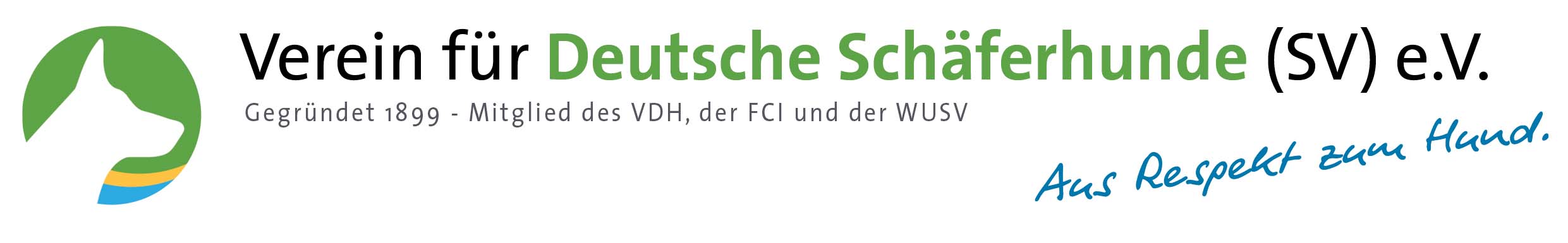 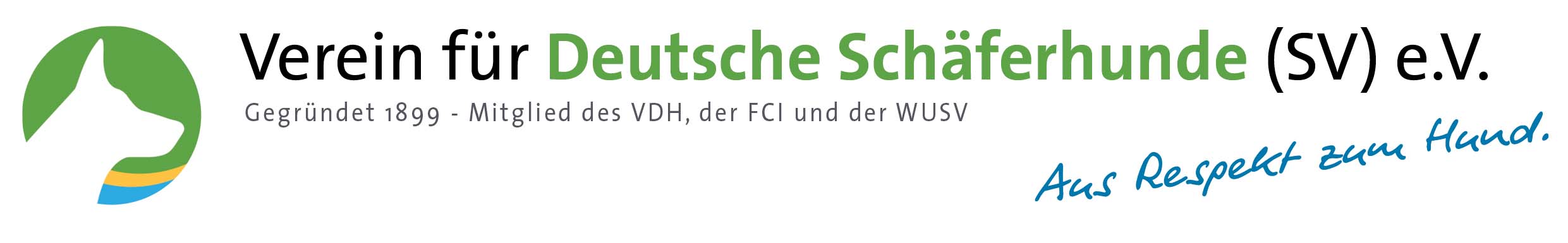  Schriftführerin LG 13
 Angelika Wagner
 Silcherweg 3
 89287 BellenbergOder per mail an a.wagnerbellenberg@gmx.de Bestätigung Der in der OG –Jahreshauptversammlung am ____________ gewählten Delegierten und Ersatzdelegierten. Als Delegierte wurden gewählt:Als Ersatzdelegierte wurden gewählt: ________________________________	______________________________________ (Ort, Datum) 					Stempel und Unterschrift (Vorsitzender)Nr.NameVornameSV-Mitgliedsnummer1.2.3.4.Nr.NameVornameSV-Mitgliedsnummer1.2.3.4.